　　　　　　　　　　　　　　　　　　　　　　　　　　　　　令和5年6月25日会　員　各　位（一社）全日本空手道連盟糸東会会長　岩田　源三技術本部長　小野　和宏指導委員会委員長　坂本　龍也【令和５年度師範講習会開催について】次の通り実施致します。お申し込みをお願いいたします。記日　時　　8月26日(土)、27日(日)　 初日13：30分開始(13時受付)会　場　　糸東会本部道場　TEL　048-476-3818　 　　　　　　 〒351-0033　埼玉県朝霞市浜崎3—8-11　　　　 　　　　ＪＲ武蔵野線北朝霞駅又は東武東上線朝霞台下車徒歩５分　内　容　　形：心波、クルルンファ、指定形および法形組手　受講料　　22,000円（別紙の指導委員会口座（ゆうちょ）へ受講料を振り込んでください。）※75歳～79歳の方は半額11,000円。80歳以上の方は無料です。⑸申込先　　 委員長　坂本龍也　宛(携帯090-2704-3986)　　　メール：rfma44354@yahoo.co.jp 　FAX：0791-66-3803　　　　　　 郵送：〒679-4014　兵庫県たつの市揖西町竹万395-4　　　     　　　　※できる限りメールで送付ください。⑹締切日　　 令和5年7月26日（水）※厳守してください。※宿泊は各自手配してください。2日目の昼食は各自で準備してください。※師範有資格者は、全員出席が義務となっています。仮に師範講習会会場に於いて出席できない場合は、調整の上他会場（取得講習会）で受講し下さい。なお、連続して欠席した場合は資格凍結となります。受講料振込先ゆうちょ銀行　　記号　１６２９０　番号　１７７９１６８１口座名　糸東会指導委員会　（シトウカイシドウイインカイ）〇他金融機関からの振り込みの際は次の内容をご指定下さい<店名>　六二八（読み　ロクニハチ）　<店番>６２８　<預金種目>　普通預金　<口座番号>　１７７９１６８振込明細(写し)の送付についてメールの場合は、スキャン等データにて送付ください。郵送の場合は、申受講申込書の裏面に貼付してください。【申し込み先及び問い合わせ先】指導委員会　委員長　坂本　龍也〒679-4014　兵庫県たつの市揖西町竹万395-4メールアドレス：rfma44354@yahoo.co.jp携帯:090-2704-3986FAX：0791-66-3803各地区の師範等取得講習会の予定は以下の通りです。開催案内は8月上旬に配信予定です。●10月7日・8日（土日）　準師範等講習会・審査会（関東）　本部道場●10月14日・15日（土日）　準師範等講習会・審査会（関西）　神戸ニチイ学館●10月21日・22日（土日）　準師範等講習会・審査会（九州）　未定●10月28日・29日（土日）　準師範等講習会・審査会（四国）　未定糸東会マークの申込について各講習会とも受講者は空手衣左胸に、糸東会マークの下に名前を記入した名札を着用してください。なお希望者は作成販売しますので早めにお申し込みください。作成費は一枚1,000円。各講習会当日に集金、お渡しとなります。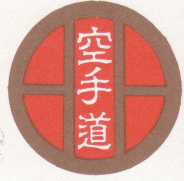 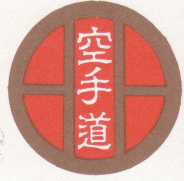 小　野　　師範等資格停止に関する基準　平成19年2月24日より師範等資格停止に関する基準が施行されました。糸東会規約P42以降を参照の上、資格凍結にならないようご注意ください。例、【2年連続欠席→３年間資格凍結】【資格審査員への復帰は3年間連続出席が必要】等、規約をご確認ください。各県連においても資格者会員に周知されますようお願いいたします。　なお、特例として病気・仕事・その他の日常生活でやむを得ず出席できない時は欠席届けを提出することとなっておりますので、必ず欠席届けと受講料の納入は行ってください。欠席届けを提出、受講料納入で出席扱いの場合、翌年の講習会には必ずご参加いただくようになっておりますのでご注意ください。※開催日当日に急遽欠席になった場合、再度、欠席届を提出してください。◎講習会参加者費について75歳～79歳の方は11,000円。80歳以上は無料。また75歳以上の有資格者について講習会参加は自由となります。ただし75歳～79歳の有資格者について、2年に1度の講習会費は必要になります。（満年齢は各講習会開催日が基準となります）振込み明細票の貼付について受講料22,000円の振込み明細票（写し）をメールの場合は、スキャン等データにて送付ください。郵送の場合は、申受講申込書の裏面に貼付してください。会員証のコピーの貼付について師範等資格取得受審者の方は、４年度会費を納入された方が受講対象となります。会員証のコピー貼付けのない申請書が多くなっております。必ず会員証のコピーを受講申込書の裏面に貼付してください。会員証発行の事務手続きが遅れ届いていない場合などはその旨ご連絡ください。糸東会指導者手帳の購入について受講者の方を対象に手帳を販売しています。お持ちでない方は是非ご購入下さい（会場受付時　代金1,000円にて）。